Сумська міська радаВиконавчий комітетРІШЕННЯвід  30.08.2021 №  420	З метою розширення повноважень конкурсного комітету з визначення суб’єкта господарювання, уповноваженого на впровадження єдиної інтегрованої інтелектуальної транспортної системи у складі автоматизованої системи обліку оплати проїзду та автоматизованої системи диспетчерського управління в міському пасажирському транспорті комунальної форми власності (тролейбусі, автобусі) на території Сумської міської територіальної громади, керуючись підпунктом 10-1 пункту «а» частини першої статті 30 та пунктом 1 частини другої статті 52 Закону України «Про місцеве самоврядування в Україні», Виконавчий комітет Сумської міської ради:ВИРІШИВ:Внести зміни до рішення Виконавчого комітету Сумської міської ради від 19.02.2021 № 101 «Про впровадження єдиної інтегрованої інтелектуальної транспортної системи у складі автоматизованої системи обліку оплати проїзду та автоматизованої системи диспетчерського управління в міському пасажирському транспорті комунальної форми власності (тролейбусі, автобусі) на території Сумської міської територіальної громади», а саме:1.1. Пункт 4 рішення доповнити підпунктом 4.3. наступного змісту:«4.3. Здійснювати перегляд, в тому числі скасування, за наявності підстав для цього, раніше прийнятих конкурсним комітетом рішень. У разі скасування рішення про результати конкурсу здійснює оголошення нового конкурсу. У випадку рівного розподілу голосів під час голосування вирішальним є голос голови конкурсного комітету, а в разі його відсутності – заступника голови конкурсного комітету».1.2. Текст пункту 6 рішення після словосполучення «що не відбувся» доповнити словосполученням наступного змісту:«або таким, що був скасований рішенням конкурсного комітету».2. Рішення набирає чинності з дня його офіційного оприлюднення.В.о. міського голови з виконавчої роботи			М. Є. Бондаренко						       Яковенко, 700-667Розіслати: Павлик Ю.А., Яковенку С.В., Новику А.В.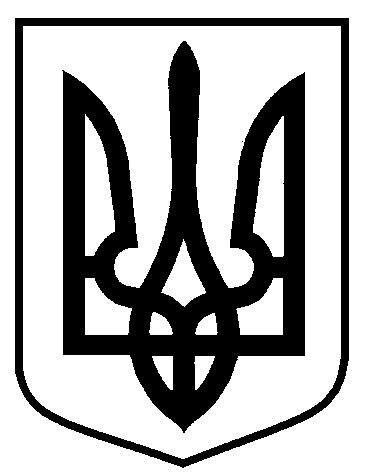 Про внесення змін до рішення Виконавчого комітету Сумської міської ради від 19.02.2021 № 101 «Про впровадження єдиної інтегрованої інтелектуальної транспортної системи у складі автоматизованої системи обліку оплати проїзду та автоматизованої системи диспетчерського управління в міському пасажирському транспорті комунальної форми власності (тролейбусі, автобусі) на території Сумської міської територіальної громади»